Załącznik nr 1Wzór tabliczki z nazwami ulic.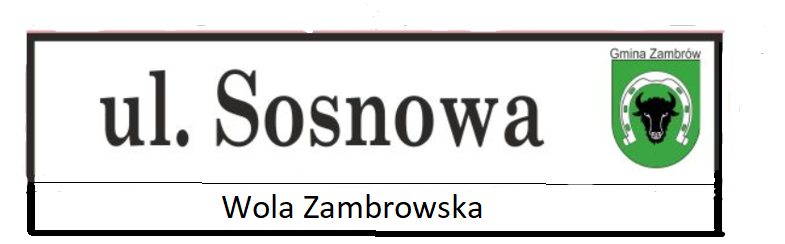 Wykaz i ilość tablic do wykonania Lp.Nazwa ulicyilość1ul. Główna62ul. Leśna23ul. Kwiatowa24ul. Cicha15ul. Bracka56ul. Pogodna27ul. Dworna18ul. Olchowa19ul. Spokojna310ul. Podmiejska111ul. Działkowa212ul. Myśliwska213ul. Księdza Henryka Kulbata114ul. Krótka115Czartosy 21, 22, 23, 23A1Razem:31